杭州高新区（滨江）知识产权政策宣讲会通知各有关单位：为深入贯彻落实党的十九大精神，增强区域自主创新能力，全面推进国家知识产权示范园区、国家专利导航产业发展实验区和国家知识产权服务业集聚发展示范区建设，加强园区和企业知识产权创造、运用、保护，举办“杭州高新区（滨江）知识产权政策宣讲会”。现将有关事项通知如下：一、会议内容1.杭州高新区（滨江）知识产权政策宣讲2.杭州市小微企业知识产权托管服务政策宣讲3.园区与知识产权服务机构托管服务对接二、时 间2019年11月11日（周一）14：00—17：00三、地 点杭州市滨江区丹枫路399号知识产权大厦312会议室四、组织单位杭州高新区（滨江）市场监督管理局（知识产权局）杭州高新区（滨江）知识产权服务业联盟杭州高新区（滨江）民营企业协会五、参会对象滨江区孵化器、众创空间等产业园区相关负责人、知识产权服务机构负责人、企业相关负责人等。六、其他事项请参会单位及人员于2019年11月10日前通过扫描如下二维码或点击链接https://www.wjx.top/jq/49301191.aspx进行报名。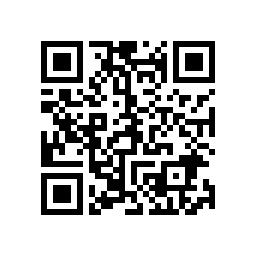 联系人：黄国臻   电话：19857561273杭州高新区（滨江）市场监管局（知识产权局）2019年11月7日